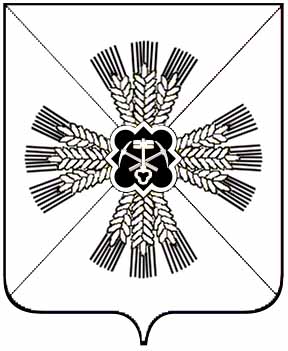 КЕМЕРОВСКАЯ ОБЛАСТЬПРОМЫШЛЕННОВСКИЙ МУНИЦИПАЛЬНЫЙ РАЙОНАДМИНИСТРАЦИЯ ТАРАСОВСКОГО СЕЛЬСКОГО ПОСЕЛЕНИЯПОСТАНОВЛЕНИЕот «24» сентября 2015г. № 45/1Об утверждении состава единой комиссии по проведению аукционов по продаже земельных участков, либо на право заключения договоров аренды земельных участков          На основании ст.39.11, 39.12 Земельного кодекса Российской Федерации:          1. Утвердить единую комиссию по проведению аукционов по продаже земельных участков, либо аукционов на право заключения договоров аренды земельных участков, в следующем составе:Председатель комиссии:Серебров Виктор Ефремович – глава Тарасовского сельского поселенияЗаместитель председателя комиссии:Гончарова Надежда Анатольевна – руководитель организационно-распорядительного органаСекретарь комиссии:Головлева Татьяна Владимировна –специалистЧлены комиссииУтлова Оксана Анатольевна – главный специалист;Крюкова Наталья Юрьевна – работник ВУС
ГлаваТарасовского сельского поселенияВ.Е. Серебров